ROTARY PASSPORT CLUB BOARD OF DIRECTOR’S MINUTES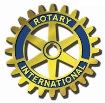 Date of Meeting: April 19, 2017                                                                                                                                                         Time: 6:15 pm                                                                                                                                     Place: Ramada Inn (2600 Fulton Ave. Sacramento)                                                                                                                                                         Members Present: Dwight Chambers, JoAnne Tanner, Bill Wittich, Ann Wittich, Christie Harrison, David Kenitzer, Deanne Baquera, Carol Langley                                                                                                Members Absent: Mike Reinero, Leigh-Ann Reinero, Andrew AvalosApproval of Minutes: It was moved by Carol Langley and seconded by Bill Wittich to approve minutes of March 28, 2017. So passed.Submission of Budget: It was decided that Dwight, JoAnne and Mike will work on the budget and present it at a future meeting.Old Business:Join.Me Application- David Kenitzer:  After reviewing many options, David said he likes Join.me and suggested we use it for virtual board meetings. We can use it from our computers, phones and an ap. Ten people can use it at the same time. There is no fee for this program.Area 8 Mixer Fundraiser- Dwight:   Dwight reported that the Mixer on March 29th was a success. He represented us on the committee with 4 other clubs. The event raised $5000 for the Stop Hunger campaign.RYE Culinary Event- Dwight: The event was held in Fair Oaks, and Dwight reported that they had food from areas of the world where the students live. He also said the students put on a show for the attendees. Dwight said he has suggested they start organizing the event earlier next year so they can ask local restaurants to donate food.District Assembly- Dwight and JoAnne: We had 9 members at the assembly which meets the district requirements for JoAnne’s year. Dwight said his quota of attendees was based on last year’s assembly.Chevy’s Social- Dwight and Carol: The social was a fun for those who attended. We had 10 club members, 2 Rotarians from the Mid-town club, a Rotarian from San Luis Obispo and Christie’s husband Charlie from the Roseville club. Everyone thanked Christie for the great job she has done scheduling socials for the club this year.District Conference- Dwight: We are in charge of the hospitality room for our Area (8) on Saturday night of the conference. JoAnne will call the president-elect from the Fair Oaks club to see what we can do.Joint Club Mixers- Mike: Mike was not in attendance, so this topic was tabled for a later meeting.                                                           Page 2RI Presidents Dinner- Dwight: Dwight announced the RI President’s dinner with John Germ is scheduled for May 20th at the Folsom Community Center. Our club is tending bar.District Picnic Update- JoAnne: The District picnic is on August 29th at Discovery Park from 11:00 am to 3:00 pm. Our PGD Sandi Sava has asked our club to co-ordinate the event. JoAnne proposed we have a BBQ where people bring their own food to be BBQ’d. Dwight said we will sell tickets for beer and wine and make the picnic a fundraiser for our club. JoAnne said she will work with other clubs to organize games. More details will follow at future meetings.Passport Flags- Dwight: The flags are currently in the final stages of design, and Dwight said he is pleased with the way they look.RYLA Update- Dwight: We have received $3000 from the Rancho Murieta club (now disbanded) on the condition that students from their area be given priority. The RYLA committee reported that 5 students applied, and they were all very deserving. The committee selected 3 to attend with the other 2 being alternates. We will need to replenish fund for this program. Dwight suggested we request funds from the district through a district grant.Foundation Numbers Missed- Carol:  Carol called RI because our foundation contribution amount seemed lower than it should have been. She discovered all of Dwight’s contributions through the Paul Harris Society ($85 a month) have been credited to the Point West club (Dwight’s former club). RI has corrected the error and credited us with all the money he has given this Rotary year.Buddy System- Dwight: The buddy system pairings are not complete yet. Dwight said he will send us what he has put together so far so we can review it and give him comments and recommendations.Club Member Profiles: There are still many members who have not added their pictures to their profile page. It was decided we will take pictures of these members at our events and post their pictures for them. Carol suggested we start with members coming to Rotary 101 night.Club Name Change- Dwight: Dwight said this is very complicated, and he is still gathering information on how to change our name from the “Eclub of Sacramento” to the “Rotary Passport Club.”Other Old Business: First item: Carol said the mentor program is working well. She contacts the mentors for progress reports once a month.  Second item: Dwight reported he is working on a form for other clubs to complete when they ask our members to help with their events. He wants to be sure they give us step-by-step information on exactly what they need us to do.                                                         Page 3NEW BUSINESSBoard Positions: JoAnne reported there are still board positions that have not been filled. She needs a club administrator and asked us to give her suggestions if we think of anyone. We also need a treasurer. Mike Reinero said he be treasurer it if we cannot find someone else. Bill Wittich has agreed to mentor the membership committee. Andrew Avalos said he will help with membership.Red Badge Update/Concerns-Carol: Carol suggested we “lower the bar” for Red Badge requirements. She doesn‘t think members will do all the requirements, and thus, only a minority of member will ever get a blue badge. Specifically, she suggested removing requirements to come to a board meeting and to attend a district event. David suggested we have members do a certain number of activities and make a list of options letting them chose which ones they want to do. It was also noted that only members new to Rotary have to do the Red Badge program. Ann said she will review the program, but the board did not reach a final decision.Dues Effects: A very lengthy discussion was held on the topic of dues. The board’s previous decision was to raise dues to $250 a year which would include the cost of attending four meetings. Carol said that the majority of members do not attend all four meetings, and we would risk losing many members if we increase dues that much. Bill said the fact we have affordable dues is one of the points that helps him sell our club to potential members. Dwight felt the decision was already made, and we should keep it at $250. Motion: After much discussion, Carol made a motion that dues be increased to $160 a year, and the fees for four meetings NOT be included in the dues. David made a second to the motion, and all members present voted yes except Dwight who abstained. The $160 will be due annually and billed once a year.Web Site Facelift- JoAnne and David: JoAnne and David are still reviewing ideas for a new home page for our club. JoAnne showed a picture of what the Passport club of Pierce county uses and said she likes the design. They will continue exploring options and report back at a later meeting.Exit Interviews-Bill: Board members thought Bill’s proposal for exit questions was well done. Bill said there are 3 types of members in Rotary: new, retained and resurrected. He said there are 7 things members need to do regarding membership, and he will present more information at our next meeting.BAG Program- JoAnne: Tabled for a future meeting.Other New Business:  None                                                                Page 4DIRECTOR REPORTSMembership- Bill Wittich: Bill asked we email him with any suggestions about retention or exit questionsPublic Image- David Kenitzer: No ReportFoundation- Carol Langley: Carol reported we currently have:  36 Paul Harris Fellows;  15 Sustaining members;  31 members who have not contributed to the Foundation.  We have had 10 members who have made Foundation contributions this year. Service- Andrew Avalos: No ReportClub Administration- Christie Harrison: Christie reported in May we have a quarterly meeting. In June she has scheduled a Top Golf social. She said it is too expensive to reserve a bay, so we will have to get there at the same time and stand in line so we can get a bay together. Each bay accommodates 6 people.OFFICER REPORTSWe did not have time for any officer reports.President Dwight adjourned the meeting at 7:45 pmRespectfully submitted, Carol Langley